До 1 декабря учащиеся и педагоги школы принимали активное участие в Культурном марафоне. Три педагога зарегистрировались на сайте и посетили 2 вебинара. Учитель музыки Воловик Евгений Иванович с начальными классами провел урок  музыки. Учитель ИЗО Рулева Галина Дмитриевна провела с  5-7 классами урок по архитектуре. Учитель русокого языка и литературы Суркова Светлана Алексеевна с 8-9 классами провела урок по театральному искусству. Учащиеся школы в количестве 160 человек и педагогов в количестве – 18 человек прошли тестирование в рамках Культурного марафона. В рамках Культурного марафона учащиеся школы посетили спектакли Ставропольского театра кукол «Принцесса на горошине» ,  Армавирского театра - мюзикл «Иван да Марья», спектакль  «Таланты и поклонники» и Дагестанского театра кукол «Стойкий оловянный солдатик». В школе так же прошло цирковое представление по ПДД, посмотрели ребята  в 3Д кинотеатре фильм «Твоя безопасность».  Так же ребята посещали музеи, выставки как в школе так и в городе.Спасибо огромное родителям, за привлечение детей к театральному , музыкальному искусству!!!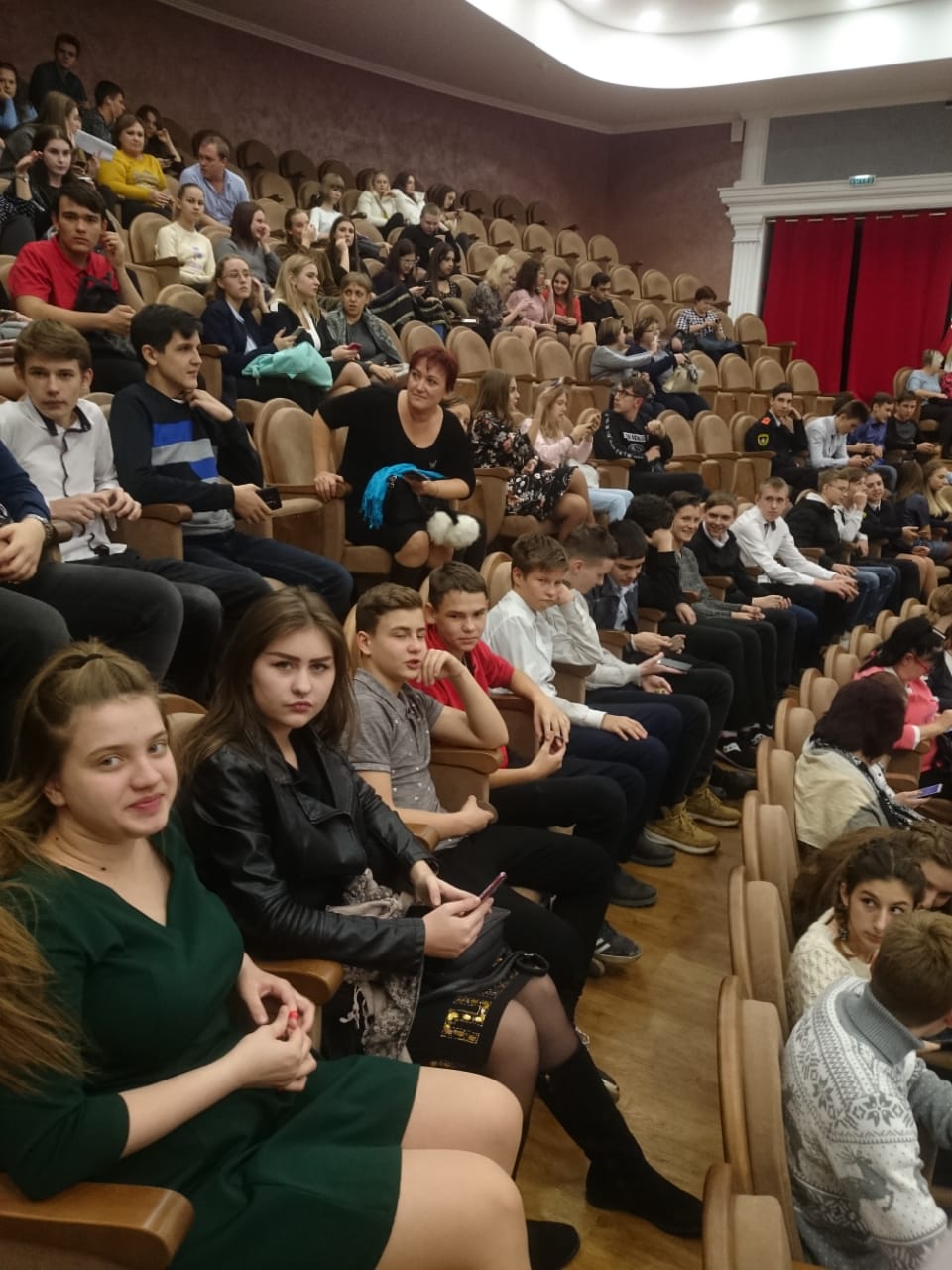 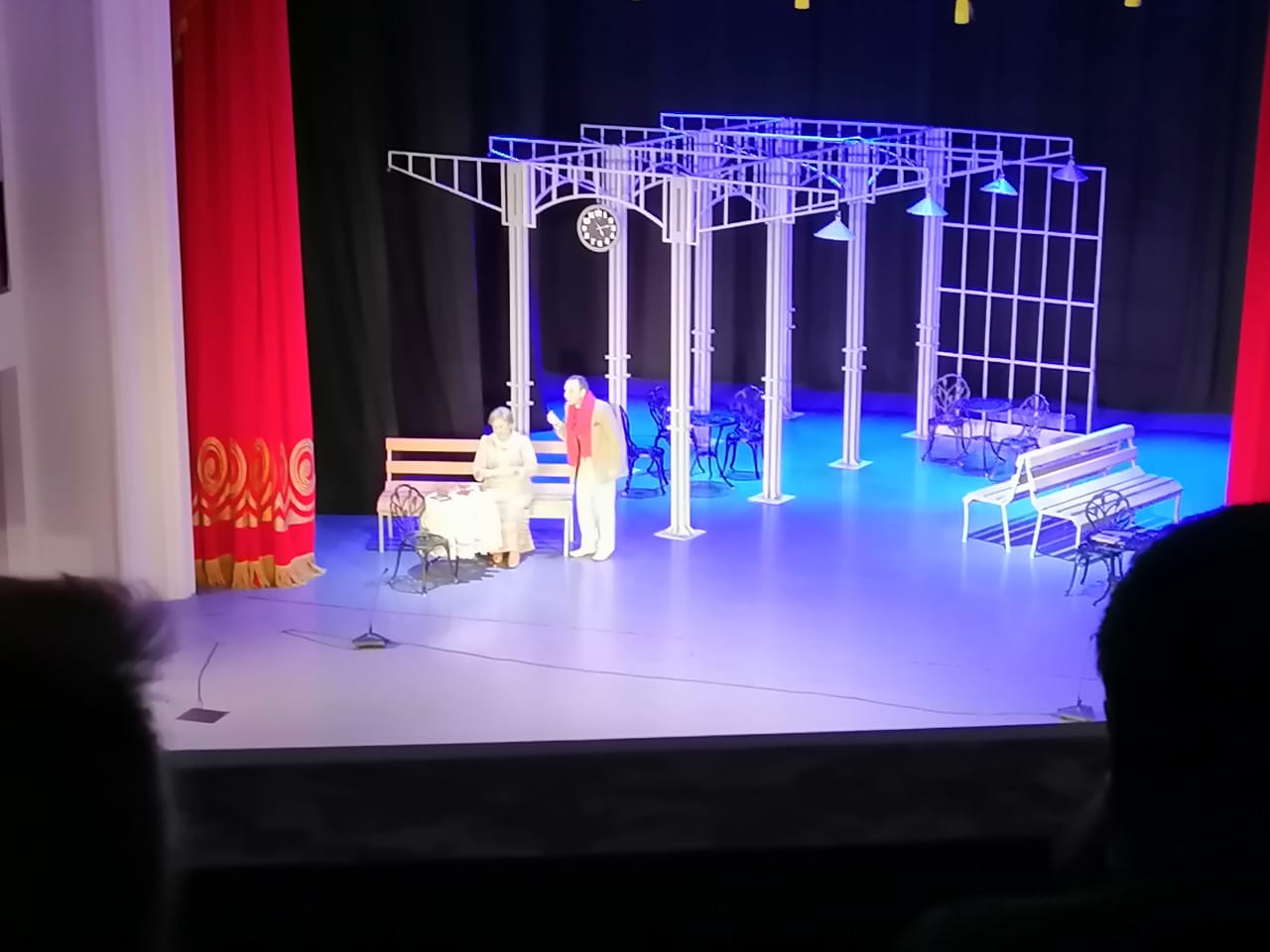 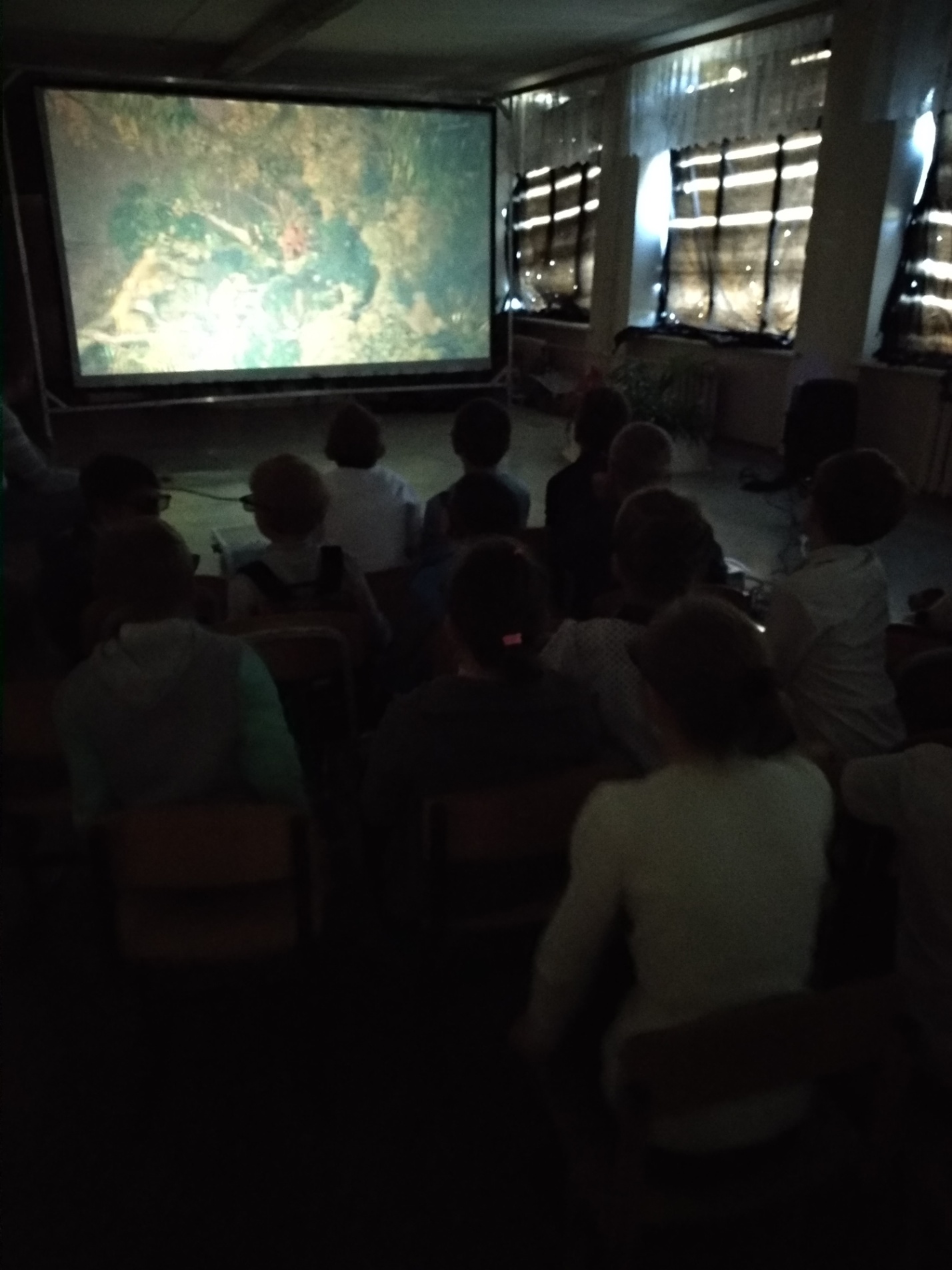 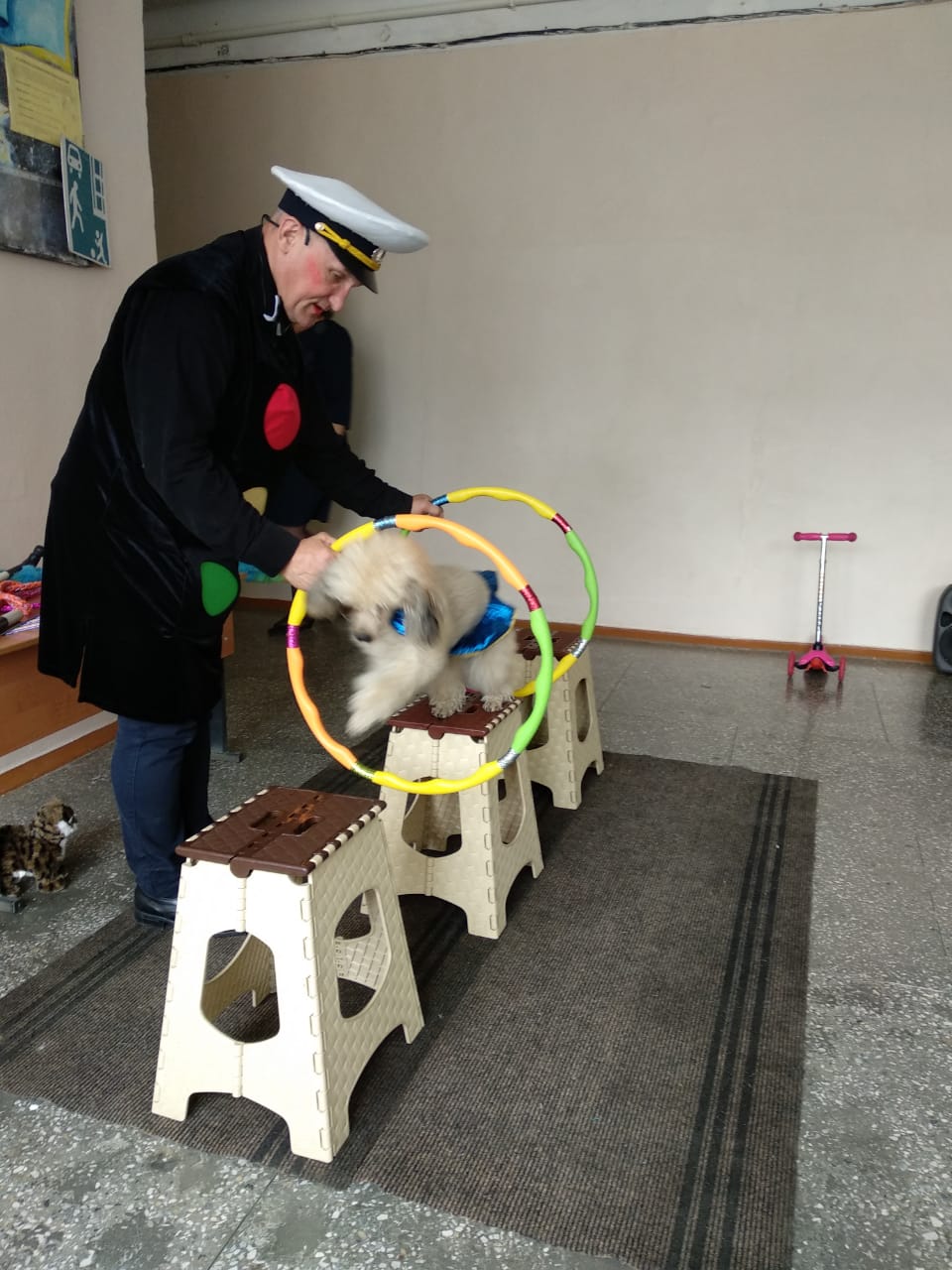 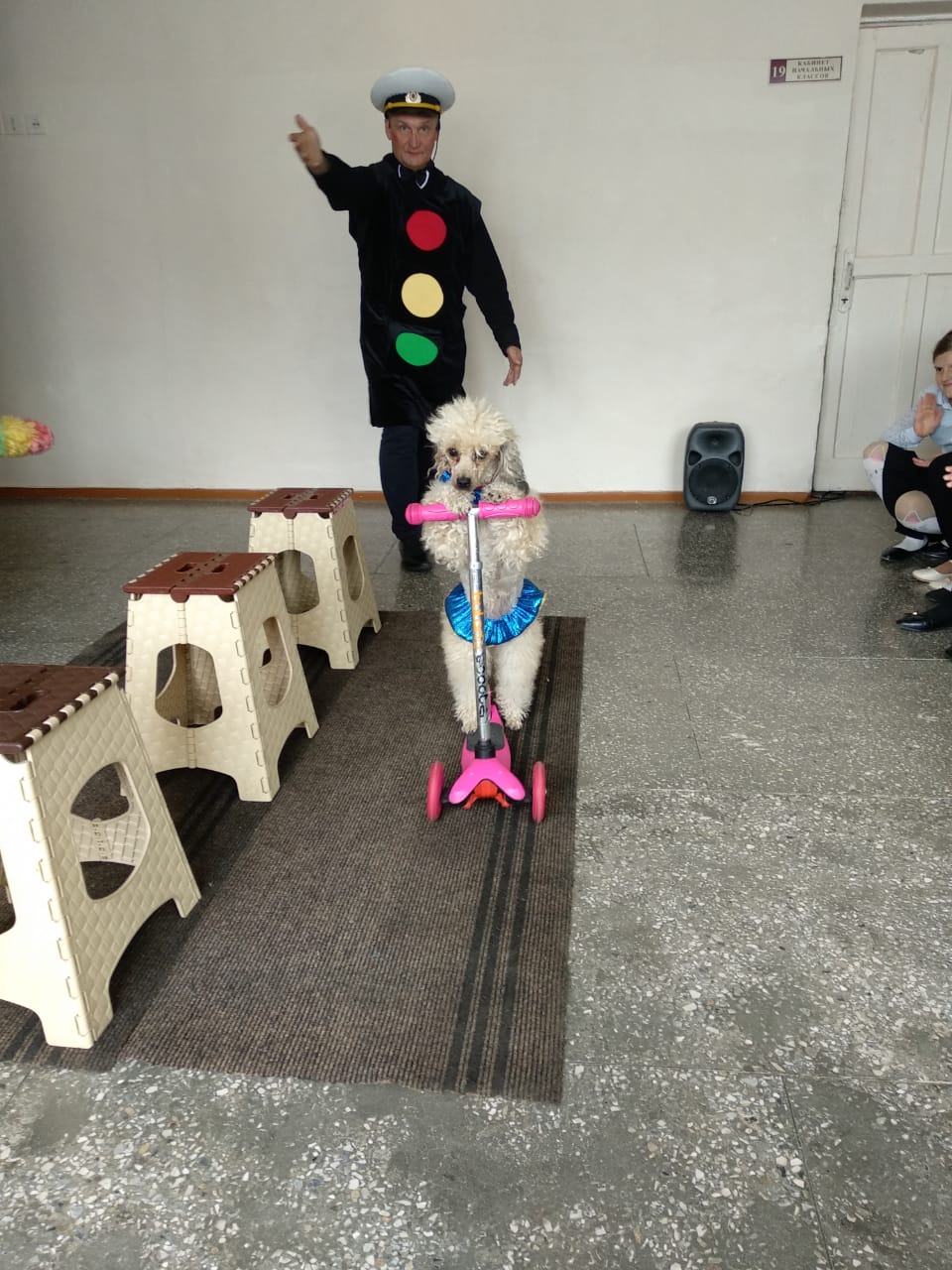 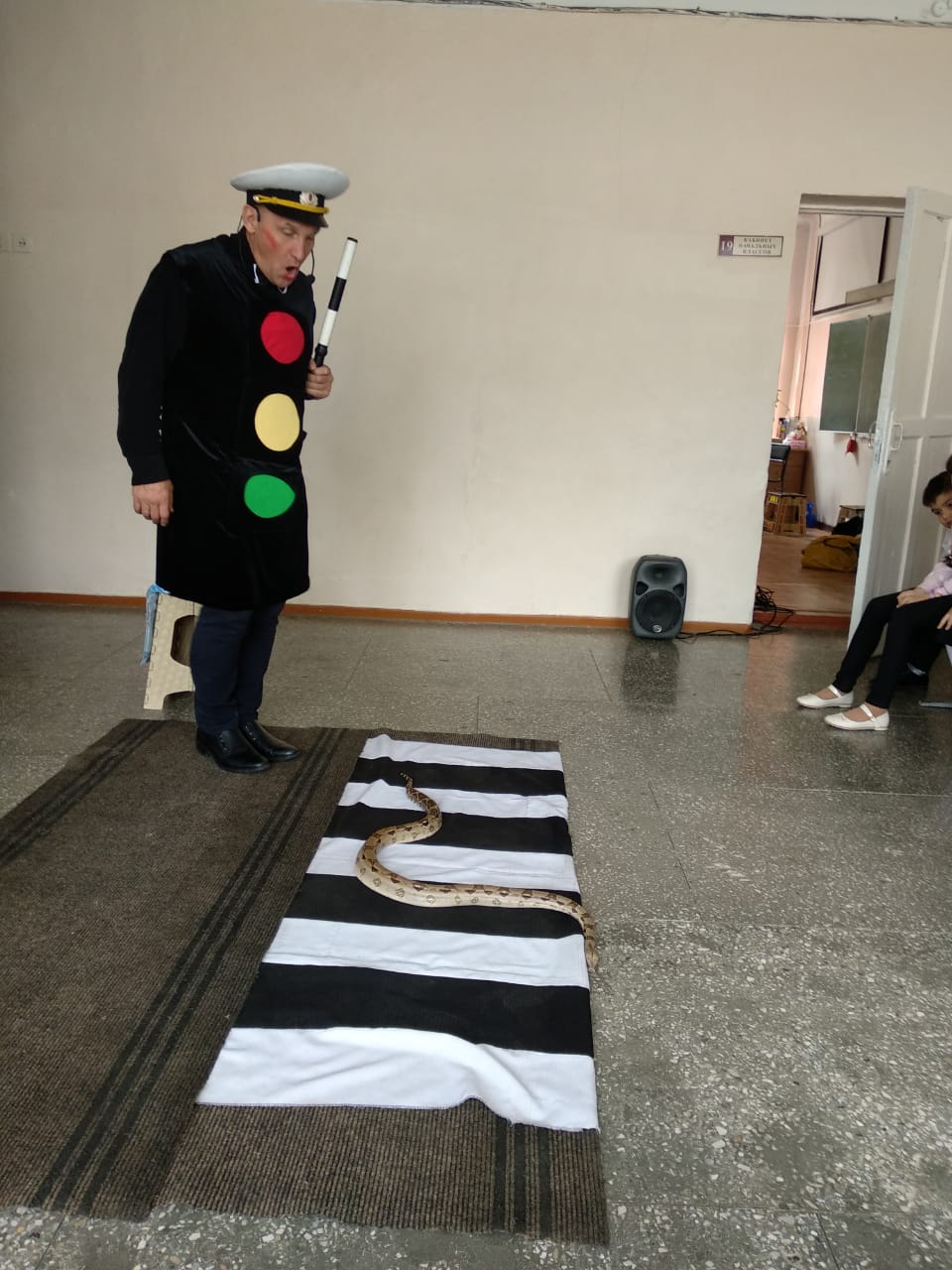 